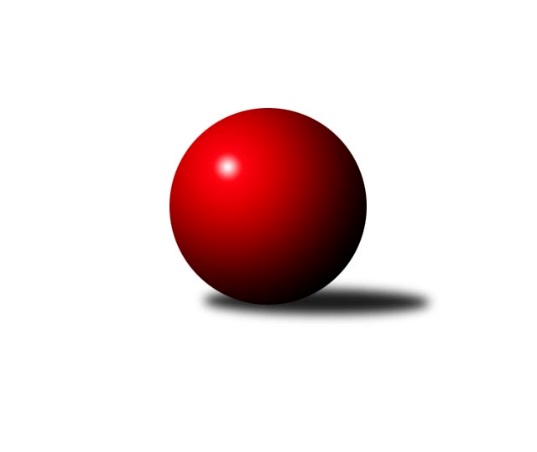 Č.16Ročník 2023/2024	13.6.2024 Jihomoravský KP2 jih 2023/2024Statistika 16. kolaTabulka družstev:		družstvo	záp	výh	rem	proh	skore	sety	průměr	body	plné	dorážka	chyby	1.	KK Vyškov D	14	11	0	3	65.5 : 18.5 	(70.0 : 42.0)	1704	22	1186	519	30.1	2.	SK Podlužan Prušánky D	14	11	0	3	60.0 : 24.0 	(75.0 : 37.0)	1688	22	1169	519	27.4	3.	SK Baník Ratíškovice C	14	10	0	4	54.0 : 30.0 	(63.0 : 49.0)	1682	20	1176	506	30.4	4.	TJ Sokol Vracov C	15	10	0	5	50.5 : 39.5 	(57.0 : 63.0)	1627	20	1148	478	34.9	5.	SK STAK Domanín	15	9	0	6	51.0 : 39.0 	(68.0 : 52.0)	1614	18	1144	470	36.4	6.	KK Vyškov E	14	7	0	7	43.0 : 41.0 	(57.5 : 54.5)	1618	14	1145	472	37.7	7.	TJ Jiskra Kyjov B	15	6	0	9	38.0 : 52.0 	(58.5 : 61.5)	1607	12	1142	466	40.9	8.	TJ Sokol Šanov D	15	6	0	9	37.0 : 53.0 	(53.0 : 67.0)	1594	12	1119	476	40.6	9.	SK Baník Ratíškovice D	15	5	0	10	36.0 : 54.0 	(59.0 : 61.0)	1633	10	1164	469	40.6	10.	SK Baník Ratíškovice E	15	4	0	11	28.0 : 62.0 	(49.0 : 71.0)	1557	8	1111	446	41.7	11.	TJ Sokol Mistřín D	14	1	0	13	17.0 : 67.0 	(30.0 : 82.0)	1574	2	1133	441	51.1Tabulka doma:		družstvo	záp	výh	rem	proh	skore	sety	průměr	body	maximum	minimum	1.	KK Vyškov D	7	7	0	0	37.0 : 5.0 	(37.5 : 18.5)	1765	14	1837	1728	2.	SK Baník Ratíškovice C	7	7	0	0	36.0 : 6.0 	(39.0 : 17.0)	1692	14	1746	1641	3.	SK Podlužan Prušánky D	7	7	0	0	35.0 : 7.0 	(39.5 : 16.5)	1830	14	1884	1758	4.	TJ Sokol Vracov C	8	7	0	1	33.5 : 14.5 	(39.0 : 25.0)	1704	14	1787	1572	5.	SK STAK Domanín	7	6	0	1	32.0 : 10.0 	(39.0 : 17.0)	1587	12	1657	1478	6.	TJ Sokol Šanov D	8	6	0	2	30.0 : 18.0 	(37.0 : 27.0)	1701	12	1797	1645	7.	KK Vyškov E	7	5	0	2	27.0 : 15.0 	(31.5 : 24.5)	1705	10	1783	1659	8.	TJ Jiskra Kyjov B	7	5	0	2	26.0 : 16.0 	(34.5 : 21.5)	1562	10	1601	1473	9.	SK Baník Ratíškovice D	7	4	0	3	22.0 : 20.0 	(32.0 : 24.0)	1643	8	1720	1583	10.	SK Baník Ratíškovice E	8	3	0	5	16.0 : 32.0 	(25.5 : 38.5)	1579	6	1682	1504	11.	TJ Sokol Mistřín D	7	0	0	7	6.0 : 36.0 	(13.0 : 43.0)	1547	0	1614	1414Tabulka venku:		družstvo	záp	výh	rem	proh	skore	sety	průměr	body	maximum	minimum	1.	KK Vyškov D	7	4	0	3	28.5 : 13.5 	(32.5 : 23.5)	1694	8	1829	1534	2.	SK Podlužan Prušánky D	7	4	0	3	25.0 : 17.0 	(35.5 : 20.5)	1664	8	1728	1553	3.	SK Baník Ratíškovice C	7	3	0	4	18.0 : 24.0 	(24.0 : 32.0)	1684	6	1769	1478	4.	TJ Sokol Vracov C	7	3	0	4	17.0 : 25.0 	(18.0 : 38.0)	1614	6	1711	1460	5.	SK STAK Domanín	8	3	0	5	19.0 : 29.0 	(29.0 : 35.0)	1620	6	1730	1495	6.	KK Vyškov E	7	2	0	5	16.0 : 26.0 	(26.0 : 30.0)	1613	4	1765	1341	7.	SK Baník Ratíškovice E	7	1	0	6	12.0 : 30.0 	(23.5 : 32.5)	1558	2	1684	1474	8.	TJ Sokol Mistřín D	7	1	0	6	11.0 : 31.0 	(17.0 : 39.0)	1580	2	1680	1429	9.	SK Baník Ratíškovice D	8	1	0	7	14.0 : 34.0 	(27.0 : 37.0)	1628	2	1763	1480	10.	TJ Jiskra Kyjov B	8	1	0	7	12.0 : 36.0 	(24.0 : 40.0)	1614	2	1722	1510	11.	TJ Sokol Šanov D	7	0	0	7	7.0 : 35.0 	(16.0 : 40.0)	1573	0	1755	1402Tabulka podzimní části:		družstvo	záp	výh	rem	proh	skore	sety	průměr	body	doma	venku	1.	KK Vyškov D	10	9	0	1	51.0 : 9.0 	(53.0 : 27.0)	1700	18 	5 	0 	0 	4 	0 	1	2.	SK Baník Ratíškovice C	10	8	0	2	43.0 : 17.0 	(49.0 : 31.0)	1717	16 	5 	0 	0 	3 	0 	2	3.	SK Podlužan Prušánky D	10	7	0	3	40.0 : 20.0 	(53.0 : 27.0)	1682	14 	5 	0 	0 	2 	0 	3	4.	TJ Sokol Vracov C	10	7	0	3	36.0 : 24.0 	(39.0 : 41.0)	1680	14 	4 	0 	1 	3 	0 	2	5.	SK STAK Domanín	10	6	0	4	32.0 : 28.0 	(43.0 : 37.0)	1625	12 	4 	0 	1 	2 	0 	3	6.	KK Vyškov E	10	5	0	5	31.0 : 29.0 	(43.5 : 36.5)	1650	10 	3 	0 	2 	2 	0 	3	7.	TJ Jiskra Kyjov B	10	4	0	6	24.0 : 36.0 	(36.0 : 44.0)	1575	8 	3 	0 	2 	1 	0 	4	8.	SK Baník Ratíškovice D	10	3	0	7	23.0 : 37.0 	(40.0 : 40.0)	1640	6 	2 	0 	3 	1 	0 	4	9.	TJ Sokol Šanov D	10	3	0	7	20.0 : 40.0 	(31.0 : 49.0)	1559	6 	3 	0 	2 	0 	0 	5	10.	SK Baník Ratíškovice E	10	2	0	8	16.0 : 44.0 	(31.0 : 49.0)	1527	4 	2 	0 	3 	0 	0 	5	11.	TJ Sokol Mistřín D	10	1	0	9	14.0 : 46.0 	(21.5 : 58.5)	1609	2 	0 	0 	5 	1 	0 	4Tabulka jarní části:		družstvo	záp	výh	rem	proh	skore	sety	průměr	body	doma	venku	1.	SK Podlužan Prušánky D	4	4	0	0	20.0 : 4.0 	(22.0 : 10.0)	1742	8 	2 	0 	0 	2 	0 	0 	2.	SK STAK Domanín	5	3	0	2	19.0 : 11.0 	(25.0 : 15.0)	1629	6 	2 	0 	0 	1 	0 	2 	3.	TJ Sokol Šanov D	5	3	0	2	17.0 : 13.0 	(22.0 : 18.0)	1673	6 	3 	0 	0 	0 	0 	2 	4.	TJ Sokol Vracov C	5	3	0	2	14.5 : 15.5 	(18.0 : 22.0)	1558	6 	3 	0 	0 	0 	0 	2 	5.	KK Vyškov D	4	2	0	2	14.5 : 9.5 	(17.0 : 15.0)	1744	4 	2 	0 	0 	0 	0 	2 	6.	KK Vyškov E	4	2	0	2	12.0 : 12.0 	(14.0 : 18.0)	1603	4 	2 	0 	0 	0 	0 	2 	7.	SK Baník Ratíškovice C	4	2	0	2	11.0 : 13.0 	(14.0 : 18.0)	1644	4 	2 	0 	0 	0 	0 	2 	8.	TJ Jiskra Kyjov B	5	2	0	3	14.0 : 16.0 	(22.5 : 17.5)	1641	4 	2 	0 	0 	0 	0 	3 	9.	SK Baník Ratíškovice D	5	2	0	3	13.0 : 17.0 	(19.0 : 21.0)	1635	4 	2 	0 	0 	0 	0 	3 	10.	SK Baník Ratíškovice E	5	2	0	3	12.0 : 18.0 	(18.0 : 22.0)	1649	4 	1 	0 	2 	1 	0 	1 	11.	TJ Sokol Mistřín D	4	0	0	4	3.0 : 21.0 	(8.5 : 23.5)	1497	0 	0 	0 	2 	0 	0 	2 Zisk bodů pro družstvo:		jméno hráče	družstvo	body	zápasy	v %	dílčí body	sety	v %	1.	Libor Kuja 	SK Podlužan Prušánky D 	11	/	13	(85%)	22.5	/	26	(87%)	2.	Zdeněk Hosaja 	SK Podlužan Prušánky D 	10	/	12	(83%)	22	/	24	(92%)	3.	Martina Nejedlíková 	TJ Sokol Vracov C 	10	/	15	(67%)	17	/	30	(57%)	4.	Jiří Formánek 	KK Vyškov D 	9.5	/	13	(73%)	18	/	26	(69%)	5.	Marcel Šebek 	SK Baník Ratíškovice C 	9	/	12	(75%)	16	/	24	(67%)	6.	Josef Michálek 	KK Vyškov D 	9	/	12	(75%)	16	/	24	(67%)	7.	Jakub Juřík 	SK STAK Domanín  	9	/	15	(60%)	16	/	30	(53%)	8.	Petr Snídal 	KK Vyškov D 	8	/	8	(100%)	10	/	16	(63%)	9.	Jaromír Tomiczek 	KK Vyškov E 	8	/	9	(89%)	16	/	18	(89%)	10.	Jan Donneberger 	KK Vyškov D 	8	/	9	(89%)	13	/	18	(72%)	11.	Zbyněk Vašina 	SK STAK Domanín  	8	/	13	(62%)	19	/	26	(73%)	12.	Jan Minaříček 	SK Baník Ratíškovice C 	8	/	14	(57%)	14	/	28	(50%)	13.	Richard Juřík 	SK STAK Domanín  	8	/	15	(53%)	18	/	30	(60%)	14.	Eva Paulíčková 	TJ Jiskra Kyjov B 	8	/	15	(53%)	17	/	30	(57%)	15.	Filip Benada 	SK Podlužan Prušánky D 	7	/	8	(88%)	9	/	16	(56%)	16.	Ondřej Repík 	TJ Sokol Vracov C 	7	/	11	(64%)	14	/	22	(64%)	17.	Jana Mačudová 	SK Baník Ratíškovice C 	7	/	11	(64%)	13	/	22	(59%)	18.	Martina Antošová 	SK Baník Ratíškovice C 	7	/	12	(58%)	14	/	24	(58%)	19.	Oldřiška Varmužová 	TJ Sokol Šanov D 	7	/	12	(58%)	11	/	24	(46%)	20.	Jana Kovářová 	KK Vyškov E 	6	/	6	(100%)	10	/	12	(83%)	21.	Martin Kožnar 	TJ Sokol Šanov D 	6	/	9	(67%)	10	/	18	(56%)	22.	Michal Zdražil 	SK Baník Ratíškovice D 	6	/	10	(60%)	13	/	20	(65%)	23.	Josef Šlahůnek 	SK STAK Domanín  	6	/	11	(55%)	10	/	22	(45%)	24.	Karolína Mašová 	TJ Jiskra Kyjov B 	6	/	14	(43%)	15	/	28	(54%)	25.	Pavel Slavík 	SK Baník Ratíškovice D 	5	/	8	(63%)	11	/	16	(69%)	26.	David Kotásek 	SK Baník Ratíškovice E 	5	/	8	(63%)	9.5	/	16	(59%)	27.	Lubomír Kyselka 	TJ Sokol Mistřín D 	5	/	8	(63%)	9	/	16	(56%)	28.	Kristýna Ševelová 	SK Baník Ratíškovice E 	5	/	9	(56%)	12	/	18	(67%)	29.	Tomáš Slížek 	SK Podlužan Prušánky D 	5	/	9	(56%)	8	/	18	(44%)	30.	Jindřich Burďák 	TJ Jiskra Kyjov B 	5	/	10	(50%)	11	/	20	(55%)	31.	Radek Břečka 	TJ Sokol Vracov C 	5	/	10	(50%)	9	/	20	(45%)	32.	Jakub Vančík 	TJ Jiskra Kyjov B 	5	/	12	(42%)	9.5	/	24	(40%)	33.	Martin Švrček 	SK Baník Ratíškovice D 	4	/	6	(67%)	9	/	12	(75%)	34.	Milana Alánová 	KK Vyškov E 	4	/	7	(57%)	7	/	14	(50%)	35.	Lenka Spišiaková 	TJ Sokol Šanov D 	4	/	8	(50%)	7	/	16	(44%)	36.	Kristýna Košuličová 	SK Baník Ratíškovice E 	4	/	9	(44%)	10	/	18	(56%)	37.	Ivan Januška 	TJ Sokol Šanov D 	4	/	9	(44%)	10	/	18	(56%)	38.	Jakub Mecl 	SK Baník Ratíškovice D 	4	/	13	(31%)	10	/	26	(38%)	39.	Veronika Presová 	TJ Sokol Vracov C 	3.5	/	11	(32%)	8	/	22	(36%)	40.	Radek Šeďa 	SK Podlužan Prušánky D 	3	/	5	(60%)	6	/	10	(60%)	41.	Kateřina Bařinová 	TJ Sokol Mistřín D 	3	/	5	(60%)	6	/	10	(60%)	42.	Kryštof Pevný 	KK Vyškov D 	3	/	6	(50%)	5	/	12	(42%)	43.	Ludmila Tomiczková 	KK Vyškov E 	3	/	7	(43%)	7.5	/	14	(54%)	44.	František Hél 	TJ Sokol Šanov D 	3	/	7	(43%)	5	/	14	(36%)	45.	Běla Omastová 	KK Vyškov E 	3	/	8	(38%)	6	/	16	(38%)	46.	Dušan Urubek 	TJ Sokol Mistřín D 	3	/	8	(38%)	4.5	/	16	(28%)	47.	Petr Bařina 	TJ Sokol Mistřín D 	3	/	9	(33%)	6.5	/	18	(36%)	48.	Jitka Usnulová 	KK Vyškov E 	3	/	11	(27%)	7	/	22	(32%)	49.	Dan Schüler 	SK Baník Ratíškovice D 	2	/	2	(100%)	4	/	4	(100%)	50.	Vladimír Crhonek 	KK Vyškov D 	2	/	2	(100%)	3	/	4	(75%)	51.	Tomáš Koplík st.	SK Baník Ratíškovice C 	2	/	4	(50%)	4	/	8	(50%)	52.	Nikola Plášková 	TJ Sokol Vracov C 	2	/	4	(50%)	4	/	8	(50%)	53.	Marek Zaoral 	KK Vyškov E 	2	/	4	(50%)	4	/	8	(50%)	54.	Michal Plášek 	TJ Sokol Vracov C 	2	/	4	(50%)	3	/	8	(38%)	55.	Miroslav Poledník 	KK Vyškov D 	2	/	4	(50%)	3	/	8	(38%)	56.	Marie Kobylková 	SK Baník Ratíškovice E 	2	/	6	(33%)	3	/	12	(25%)	57.	Karel Mecl 	SK Baník Ratíškovice D 	2	/	6	(33%)	3	/	12	(25%)	58.	Václav Koplík 	SK Baník Ratíškovice E 	2	/	8	(25%)	6	/	16	(38%)	59.	Martin Šubrt 	TJ Jiskra Kyjov B 	1	/	2	(50%)	3	/	4	(75%)	60.	Milan Šimek 	SK Podlužan Prušánky D 	1	/	3	(33%)	2.5	/	6	(42%)	61.	Martin Peringer 	TJ Sokol Vracov C 	1	/	3	(33%)	1	/	6	(17%)	62.	Alexandr Lucký 	SK Baník Ratíškovice E 	1	/	4	(25%)	2	/	8	(25%)	63.	Vojtěch Filípek 	SK STAK Domanín  	1	/	5	(20%)	4	/	10	(40%)	64.	Michal Ambrozek 	TJ Jiskra Kyjov B 	1	/	6	(17%)	3	/	12	(25%)	65.	Jan Klimentík 	TJ Sokol Šanov D 	1	/	9	(11%)	6	/	18	(33%)	66.	Filip Schreiber 	SK Baník Ratíškovice D 	1	/	10	(10%)	6	/	20	(30%)	67.	Antonín Zýbal 	SK Baník Ratíškovice E 	1	/	14	(7%)	5.5	/	28	(20%)	68.	Antonín Pihar 	SK Podlužan Prušánky D 	0	/	1	(0%)	1	/	2	(50%)	69.	Stanislav Červenka 	TJ Sokol Šanov D 	0	/	1	(0%)	1	/	2	(50%)	70.	Martin Ďurko 	TJ Sokol Šanov D 	0	/	1	(0%)	0	/	2	(0%)	71.	Tomáš Pokoj 	SK Baník Ratíškovice E 	0	/	1	(0%)	0	/	2	(0%)	72.	Jiří Mika 	TJ Sokol Šanov D 	0	/	2	(0%)	1	/	4	(25%)	73.	Ilona Lužová 	TJ Sokol Mistřín D 	0	/	3	(0%)	1	/	6	(17%)	74.	Jiří Alán 	KK Vyškov E 	0	/	4	(0%)	0	/	8	(0%)	75.	Ludvík Vašulka 	TJ Sokol Mistřín D 	0	/	5	(0%)	0	/	10	(0%)	76.	Zdeněk Adamík 	TJ Sokol Mistřín D 	0	/	6	(0%)	1	/	12	(8%)	77.	Michal Kos 	TJ Sokol Mistřín D 	0	/	8	(0%)	1	/	16	(6%)Průměry na kuželnách:		kuželna	průměr	plné	dorážka	chyby	výkon na hráče	1.	Prušánky, 1-4	1771	1230	540	33.7	(442.9)	2.	KK Vyškov, 1-4	1697	1186	511	35.1	(424.3)	3.	Šanov, 1-4	1682	1186	495	39.2	(420.6)	4.	TJ Sokol Vracov, 1-6	1671	1172	499	38.1	(418.0)	5.	Ratíškovice, 1-4	1621	1148	472	38.1	(405.4)	6.	TJ Sokol Mistřín, 1-4	1612	1140	472	42.7	(403.2)	7.	Domanín, 1-2	1542	1089	453	33.2	(385.6)	8.	Kyjov, 1-2	1529	1096	432	40.5	(382.4)Nejlepší výkony na kuželnách:Prušánky, 1-4SK Podlužan Prušánky D	1884	7. kolo	Tomáš Slížek 	SK Podlužan Prušánky D	518	11. koloSK Podlužan Prušánky D	1882	9. kolo	Zdeněk Hosaja 	SK Podlužan Prušánky D	508	13. koloSK Podlužan Prušánky D	1871	11. kolo	Tomáš Slížek 	SK Podlužan Prušánky D	488	9. koloKK Vyškov D	1829	9. kolo	Libor Kuja 	SK Podlužan Prušánky D	485	9. koloSK Podlužan Prušánky D	1818	13. kolo	Jiří Formánek 	KK Vyškov D	484	9. koloSK Podlužan Prušánky D	1810	4. kolo	Zdeněk Hosaja 	SK Podlužan Prušánky D	479	7. koloSK Podlužan Prušánky D	1786	16. kolo	Pavel Slavík 	SK Baník Ratíškovice D	478	7. koloKK Vyškov E	1765	13. kolo	Libor Kuja 	SK Podlužan Prušánky D	474	7. koloSK Baník Ratíškovice D	1763	7. kolo	Zdeněk Hosaja 	SK Podlužan Prušánky D	473	4. koloSK Podlužan Prušánky D	1758	1. kolo	Radek Šeďa 	SK Podlužan Prušánky D	473	7. koloKK Vyškov, 1-4KK Vyškov D	1837	15. kolo	Jaromír Tomiczek 	KK Vyškov E	479	7. koloKK Vyškov E	1783	2. kolo	Petr Snídal 	KK Vyškov D	478	5. koloKK Vyškov D	1774	12. kolo	Pavel Slavík 	SK Baník Ratíškovice D	472	10. koloKK Vyškov D	1764	3. kolo	Milana Alánová 	KK Vyškov E	471	11. koloTJ Sokol Šanov D	1755	15. kolo	Josef Michálek 	KK Vyškov D	470	15. koloKK Vyškov D	1753	6. kolo	Jana Kovářová 	KK Vyškov E	468	2. koloKK Vyškov D	1750	10. kolo	Jiří Formánek 	KK Vyškov D	468	6. koloKK Vyškov D	1749	5. kolo	Martina Antošová 	SK Baník Ratíškovice C	465	9. koloKK Vyškov E	1746	16. kolo	Josef Michálek 	KK Vyškov D	464	3. koloSK Baník Ratíškovice C	1744	9. kolo	Petr Snídal 	KK Vyškov D	464	15. koloŠanov, 1-4TJ Sokol Šanov D	1797	16. kolo	Oldřiška Varmužová 	TJ Sokol Šanov D	483	16. koloKK Vyškov D	1771	4. kolo	Jan Minaříček 	SK Baník Ratíškovice C	480	16. koloSK Baník Ratíškovice C	1743	16. kolo	Jiří Formánek 	KK Vyškov D	467	4. koloTJ Sokol Šanov D	1723	8. kolo	Oldřiška Varmužová 	TJ Sokol Šanov D	464	10. koloTJ Sokol Šanov D	1716	12. kolo	Jan Donneberger 	KK Vyškov D	463	4. koloTJ Sokol Šanov D	1696	10. kolo	Ondřej Repík 	TJ Sokol Vracov C	458	6. koloTJ Sokol Vracov C	1695	6. kolo	Oldřiška Varmužová 	TJ Sokol Šanov D	455	8. koloTJ Sokol Šanov D	1682	14. kolo	Stanislav Červenka 	TJ Sokol Šanov D	454	16. koloTJ Sokol Šanov D	1682	6. kolo	Martin Kožnar 	TJ Sokol Šanov D	451	6. koloKK Vyškov E	1671	8. kolo	Martin Kožnar 	TJ Sokol Šanov D	448	14. koloTJ Sokol Vracov, 1-6TJ Sokol Vracov C	1787	7. kolo	Martina Nejedlíková 	TJ Sokol Vracov C	487	7. koloTJ Sokol Vracov C	1772	2. kolo	Petr Snídal 	KK Vyškov D	485	16. koloSK Baník Ratíškovice C	1769	7. kolo	Ondřej Repík 	TJ Sokol Vracov C	483	10. koloTJ Sokol Vracov C	1747	16. kolo	Ondřej Repík 	TJ Sokol Vracov C	482	16. koloKK Vyškov D	1746	16. kolo	Ondřej Repík 	TJ Sokol Vracov C	478	2. koloTJ Sokol Vracov C	1714	4. kolo	Ondřej Repík 	TJ Sokol Vracov C	472	7. koloSK Podlužan Prušánky D	1704	10. kolo	Martin Peringer 	TJ Sokol Vracov C	466	8. koloTJ Sokol Vracov C	1689	10. kolo	Ondřej Repík 	TJ Sokol Vracov C	456	14. koloTJ Jiskra Kyjov B	1689	2. kolo	Jan Minaříček 	SK Baník Ratíškovice C	456	7. koloTJ Sokol Vracov C	1674	8. kolo	Radek Břečka 	TJ Sokol Vracov C	455	2. koloRatíškovice, 1-4SK Baník Ratíškovice C	1746	8. kolo	Jiří Formánek 	KK Vyškov D	478	14. koloKK Vyškov D	1739	7. kolo	Jan Minaříček 	SK Baník Ratíškovice C	473	2. koloSK Podlužan Prušánky D	1728	12. kolo	Dan Schüler 	SK Baník Ratíškovice D	470	15. koloSK Baník Ratíškovice C	1720	14. kolo	Martina Nejedlíková 	TJ Sokol Vracov C	463	3. koloSK Baník Ratíškovice D	1720	11. kolo	Pavel Slavík 	SK Baník Ratíškovice D	460	11. koloSK Baník Ratíškovice C	1705	1. kolo	Jiří Formánek 	KK Vyškov D	459	7. koloSK Baník Ratíškovice C	1704	12. kolo	Kristýna Ševelová 	SK Baník Ratíškovice E	459	14. koloSK Baník Ratíškovice C	1699	10. kolo	Michal Zdražil 	SK Baník Ratíškovice D	451	11. koloSK Baník Ratíškovice D	1692	15. kolo	Kristýna Ševelová 	SK Baník Ratíškovice E	449	15. koloSK Baník Ratíškovice E	1682	14. kolo	Dušan Urubek 	TJ Sokol Mistřín D	449	6. koloTJ Sokol Mistřín, 1-4SK STAK Domanín 	1730	9. kolo	Martina Nejedlíková 	TJ Sokol Vracov C	495	1. koloTJ Sokol Vracov C	1711	1. kolo	Kristýna Ševelová 	SK Baník Ratíškovice E	474	13. koloSK Podlužan Prušánky D	1696	15. kolo	Richard Juřík 	SK STAK Domanín 	469	9. koloSK Baník Ratíškovice C	1696	11. kolo	Libor Kuja 	SK Podlužan Prušánky D	454	15. koloSK Baník Ratíškovice E	1684	13. kolo	Jaromír Tomiczek 	KK Vyškov E	451	3. koloKK Vyškov E	1661	3. kolo	Dušan Urubek 	TJ Sokol Mistřín D	445	9. koloTJ Sokol Mistřín D	1614	11. kolo	Eva Paulíčková 	TJ Jiskra Kyjov B	442	7. koloTJ Sokol Mistřín D	1609	15. kolo	Zbyněk Vašina 	SK STAK Domanín 	440	9. koloTJ Sokol Mistřín D	1606	9. kolo	Dušan Urubek 	TJ Sokol Mistřín D	436	11. koloTJ Jiskra Kyjov B	1572	7. kolo	Veronika Presová 	TJ Sokol Vracov C	436	1. koloDomanín, 1-2SK STAK Domanín 	1657	13. kolo	Zbyněk Vašina 	SK STAK Domanín 	436	13. koloSK STAK Domanín 	1616	8. kolo	Richard Juřík 	SK STAK Domanín 	433	3. koloSK STAK Domanín 	1602	3. kolo	Zbyněk Vašina 	SK STAK Domanín 	425	8. koloSK STAK Domanín 	1599	6. kolo	Josef Šlahůnek 	SK STAK Domanín 	422	6. koloSK STAK Domanín 	1593	15. kolo	Jakub Juřík 	SK STAK Domanín 	420	13. koloSK STAK Domanín 	1566	5. kolo	Zbyněk Vašina 	SK STAK Domanín 	419	15. koloSK Podlužan Prušánky D	1553	6. kolo	Richard Juřík 	SK STAK Domanín 	417	6. koloKK Vyškov D	1534	1. kolo	Jan Donneberger 	KK Vyškov D	417	1. koloTJ Jiskra Kyjov B	1510	8. kolo	Zbyněk Vašina 	SK STAK Domanín 	414	5. koloSK Baník Ratíškovice E	1486	5. kolo	Jindřich Burďák 	TJ Jiskra Kyjov B	410	8. koloKyjov, 1-2SK Podlužan Prušánky D	1657	5. kolo	Martin Šubrt 	TJ Jiskra Kyjov B	444	15. koloTJ Jiskra Kyjov B	1601	15. kolo	Libor Kuja 	SK Podlužan Prušánky D	427	5. koloTJ Jiskra Kyjov B	1593	13. kolo	Karolína Mašová 	TJ Jiskra Kyjov B	422	13. koloTJ Jiskra Kyjov B	1581	1. kolo	Jakub Vančík 	TJ Jiskra Kyjov B	419	9. koloTJ Jiskra Kyjov B	1580	5. kolo	Antonín Pihar 	SK Podlužan Prušánky D	418	5. koloKK Vyškov D	1576	11. kolo	Petr Snídal 	KK Vyškov D	415	11. koloTJ Jiskra Kyjov B	1564	9. kolo	Tomáš Slížek 	SK Podlužan Prušánky D	414	5. koloTJ Sokol Vracov C	1550	13. kolo	Martina Nejedlíková 	TJ Sokol Vracov C	414	13. koloTJ Jiskra Kyjov B	1543	3. kolo	Jindřich Burďák 	TJ Jiskra Kyjov B	413	5. koloSK Baník Ratíškovice D	1480	9. kolo	Nikola Plášková 	TJ Sokol Vracov C	409	13. koloČetnost výsledků:	6.0 : 0.0	12x	5.0 : 1.0	31x	4.0 : 2.0	13x	3.5 : 2.5	1x	2.0 : 4.0	4x	1.0 : 5.0	10x	0.0 : 6.0	9x